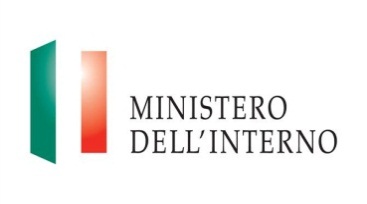 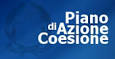 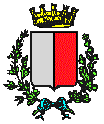 	                                                 CITTA’ DI BARI	                                                                                                                                  Assessorato al Welfare	                                                                                                                                      Ripartizione Servizi alla PersonaMod. BDOMANDA DI PARTECIPAZIONE ALL’AVVISO PER IL CENTRO LUDICO PER LA PRIMA INFANZIAIV ANNUALITA’ 2018/2019Il /La sottoscritto/a__________________________________________________________(cognome e nome), nato a______________________ il _____________      e residente in _________________ alla via _________________________________________________, n. telefono____________________________, indirizzo e mail_______________________in qualità di (barrare la casella che interessa)□  genitore □ esercente la responsabilità genitoriale (chi ha in carico la crescita e formazione del  bambino/a)FA RICHIESTA DI AMMISSIONE AL CENTRO LUDICO PER LA PRIMA INFANZIApresso la sede dell’Istituto scolastico “Melo da Bari”	turno giornaliero antimeridiano dalle ore  9,00 alle ore 13,00	per il/la bambino/a_______________________________________________________________(cognome e nome)nato/a a___________________________________ il_____________________ residente_____________________________via__________________________________e per il/la bambino/a (nel caso in cui si richieda l’ ammissione per due bambini)______________________________________________________________(cognome e nome)nato/a a___________________________________ il_____________________ residente_____________________________via__________________________________A tal fine, consapevole delle sanzioni previste dagli artt. 75 e 76 del D.P.R. 28.12.2000 n. 445 per le ipotesi di falsità in atti e dichiarazioni mendaci,D I C H I A R Aai sensi e per gli effetti degli artt. 46 e 47 D.P.R. n. 445/2000 e s. m. i. che  il proprio nucleo familiare anagrafico  si  compone  di: (riportare  i  dati  di  tutti  i  componenti,  compreso  il dichiarante)che il minore ha un'età compresa fra i 3 e i 36 mesi; che il proprio nucleo familiare anagrafico  è residente nel Comune di Bari;che il bambino/a per cui si chiede l’ammissione al centro non fruisce del servizio di  asilo nido comunale;DICHIARA,  INOLTRE,di avere preso esatta cognizione dell’avviso pubblico rivolto alle famiglie, per l’individuazione degli utenti del  servizio di cui trattasi,  e  di essere a  conoscenza, pertanto,  del procedimento di ammissione al servizio e delle norme che regolano il funzionamento dello stesso;di  essere consapevole  che l’ammissione al centro avverrà in ordine di arrivo delle domande  e che, pertanto, l’iscrizione al centro è  subordinata alla disponibilità dei posti.IL DICHIARANTE SI IMPEGNAa produrre i documenti  eventualmente richiesti dal Comune nell’ambito delle verifiche  a campione circa la veridicità delle dichiarazioni che lo stesso voglia effettuare;a rispettare le norme che regolano il funzionamento del servizio.Informativa in materia di trattamento dei dati personali.Tutti i dati personali conferiti dai richiedenti il beneficio al fine dell’erogazione dello stesso sono essenziali e  saranno trattati nel rispetto del Regolamento Generale sulla Protezione dei Dati UE n. 679/2016. Luogo e data della sottoscrizione……………………………………….                 Firma del dichiarante        ……………………………………………….Alla presente dichiarazione dovrà essere allegata copia leggibile, non autenticata,di un documento di identità del soggetto sottoscrittore.COGNOME E NOMELUOGO E DATA DI NASCITARAPPORTO DI PARENTELA O ALTROPROFESSIONECONDIZIONI DI DISABILITA’